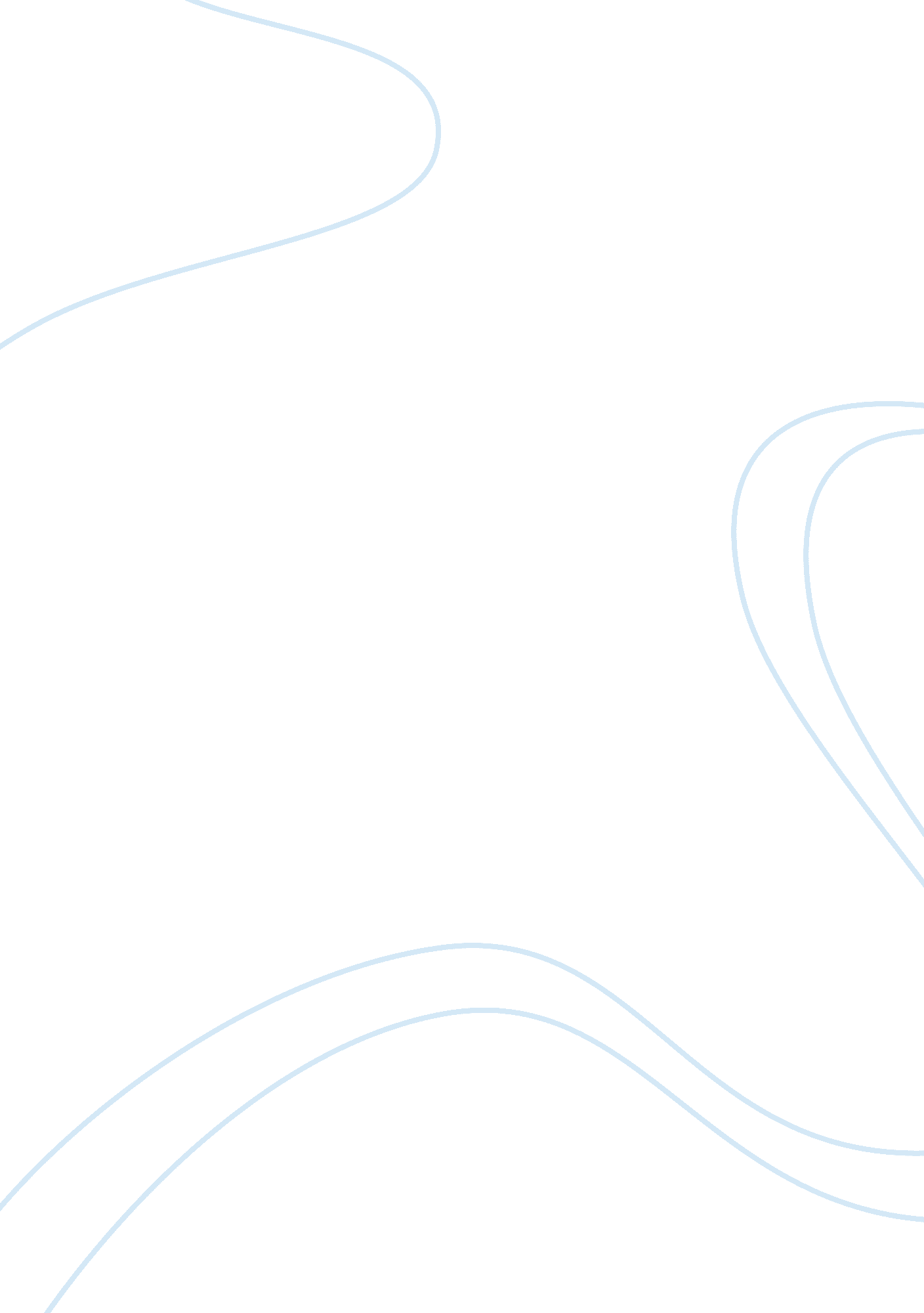 The white women would not admit it.Literature, Russian Literature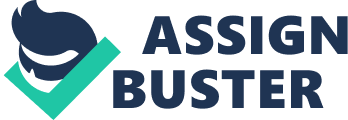 The American society is full of combinations of different ethnicities and races. Throughout history in America many of these races struggled to gain equal rights. The issue of interracial marriage and state laws were the concern of many. After many decades  of segregation, miscegenation and discrimination, laws there came a time for change. For example the Civil War as well as the Supreme Court case Loving v. Commonwealth of Virginia helped gain marital equality for all races. Despite that it was legal to marry interracially however many people still frowned upon the idea of it. In the twentieth century interracial marriages have advanced and couples are coming out together publicly. Despite that fact interracial marriages are more common couples still receive mixed responses from society and these responses tend to affect the couples as if it is a reminder of the past. Interracial couples endure many forms of social shame this is connected with many disputes. Seeing that these relationships were considered immoral and illegal during the early 1960s. African American men have been portrayed as sexual predators who would basically charm the white women. However, in most situations that is not the case sometimes the white women is the one eager to ravish the African American men but during the 1960s the white women would not admit it. White women who have sexual relations or relations in general with African American man were punished as well because it was thought to be immoral and they would considered as a disgrace to society . Sometimes they would accuse African American men of rape or sexual assault when it was consensual. Interracial marriages are usually thought as miscegenation which is the mixing of different racial groups through marriage, cohabitation, sexual relations, or procreation. There are many consequences of interracial marriages due to negative attention and pressure in the relationship to be with the person they are in love with or with a person of the same race. Every so often discrimination is experienced in a great deal of ways with many different kinds of people which can be experienced directly or indirectly by the people who are in the relationship. This can appear in both positive and negative ways which conducts many different emotional responses that are dealt with in many different ways in different situations. Most times african american male and white female relationships are more at risk for discrimination, they have extreme difficulty and most of the time they are motivated by racial stereotypes. The problems in interracial relationships are different from the problems of people in same race relationships and occasionally marriages like this have many disruptions and are more likely to divorce  in 10 years unlike same race marriages. In addition to that the white women are the person in the relationship who get the most unfairness from those around them or people in general. Interracial marriage produces biracial children and the producing of the children affect the children based off of society. The biracial children have pressure as well and they are usually confused about where they would fit into society since they are mixed raced. For instance, in 1823 in Virginia when a white woman gave birth to a biracial baby the lover or man would get punished not the woman which is quite unfair. The parents have equal parts in the child’s development they should let the child choose what race they feel more comfortable associating with. 